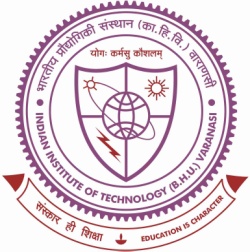 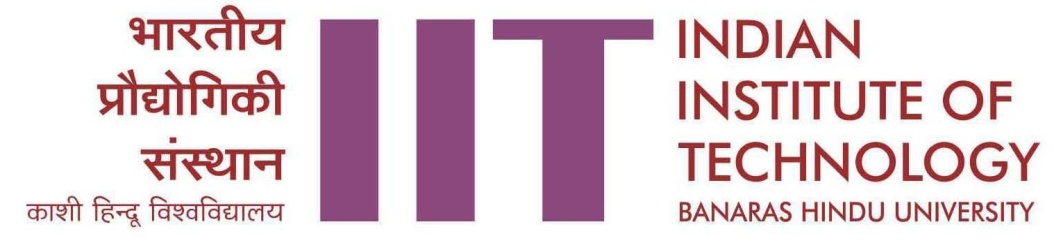  : (0542) 6702068, 2307004 (A.R.); 6702076, 2307005 (Office);  FAX : 91-542-2368428;  e-mail : administration@itbhu.ac.indqylfpo dk;kZy;         						Office of the Registrar¼iz’kklu½						                 		(Administration)foRr vuqHkkx }kjk vxznk; dh iquizkZfIr gsrq fcy1- foi= ¼fcy½ la[;k ,oa fnukad% &&&&&&&&&&&&&&&&&&	7- izeq[k ctV “kh’kZ% &&&&&&&&&&&&&&&&&&&&&&2- foHkkx dk uke% &&&&&&&&&&&&&&&&&&&&&&&&&&&	8- xkS.k ctV “kh’kZ%  &&&&&&&&&&&&&&&&&&&&&&3- vxznk; vk/kkj&i= la[;k% &&&&&&&&&&&&&&&&&&&&&	9- izkIrdrkZ dk uke &&&&&&&&&&&&&&&&&&&&&&4- vxznk; /kujkf”k :0% &&&&&&&&&&&&&&&&&&&&&&&&5- ctV jkf”k &&&&&&&&&&&&&&&&&&&&&&&&&&&&&&6- fnukad lfgr nSfudh vk/kkj&i= la[;k % &&&&&&&&&&&&vxznk; iquizkZfIr ds vk/kkj ij vk/kkj&i= la0 &&&&&&&&&&&&&&&&&&&& ls &&&&&&&&&&&&&&& fnukad &&&&&&&&&] &&&&&&&&&&&&&&&&&&&&&&&& ds uke Mkyk tk;sAizekf.kr fd;k tkrk gS fd bl fcy esa ,sls O;; ugha fy;s x;s gSa] tks fd dk;ksZ ds fgr esa ugha gS Aizekf.kr fd;k tkrk gS fd bl fcy esa izfo’V fd;s x;s Hkqxrku esjs Kku vkSj fo”okl ds vuqlkj lacaf/kr gdnkj ikfVZ;ksa dks fd;k x;k gSAizekf.kr fd;k tkrk gS fd vk/kkj i= la0 &&&&&&&&& :0 &&&&&&&&&&&& O;; gqvk] vkns”k ds rgr~ okLro esa foHkkx ds fy;s gqvk Fkk vkSj ;g vk/kkj&i= mlh ds fy;s gSA vk/kkj&i= la[;k &&&&&&&&&&& ds rgr~ [kjhnk gqvk lkeku lgh rjhds ls izkIr dj fy;k x;k gS vkSj mfpr LVkWd iqLrd ds mu i`’Bksa esa ntZ dj fy;k x;k gS tks fd lacaf/kr vk/kkj&i= esa of.kZr gSaA:i;s ¼”kCnksa esa½ &&&&&&&&&&&&&&&&&&&&&&&&&&&&&&&&&&&&&&&&&&& ds Hkqxrku ds fy;s vxzlkfjr Afnukad &&&&&&&&&&&&&&							foi= ¼fcy½ vkgj.kdrkZ¼foRr vuqHkkx ds iz;ksx gsrq½tkapk x;k ,oa lHkh rjg ls lgh ik;k x;k	:i;s ¼”kCnksa esa½ &&&&&&&&&&&&&&&&&& ds  Hkqxrku ds fy;s ikfjrAvuq-vf/k-@l0 dqylfpo@mi dqylfpo vuq0 vf/kdkjh @l0 dqylfpo@mi dqylfpo :i;s ¼”kCnksa esa½ &&&&&&&&&&&&&&&&&&& dk Hkqxrku fd;kA	esjs cSad ds vxznk; [kkrs esa Mkys x;s Hkqxrku dks izkIr fd;kA[ktkaph									dk;kZy; izeq[kfnukad% &&&&&&&&&&&&&fnukadfooj.k/kujkf”k/kujkf”kfVIi.khfnukadfooj.k:0iS0fVIi.kh;ksx